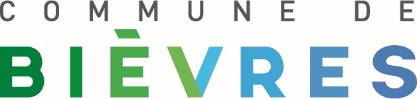 Modulo di iscrizione al Concorso fotografico «I Bievresi e i Prenestini amano la foto»Da compilare in lettere maiuscole : □Sig.	 □Sig.ra 	Cognome : ……………………………………………………………………………………………………………………………………………………………………………………Nome : ……………………………………………………………………………………………………………………………………………………………………………….Indirizzo : ……………………………………………………………………………………………………………………………………………………………….....Telefono  : …………………………………………………………………………………………………………………………………………………………………………..Indirizzo email : ……………………………………………………………………………………………………………………………………………………………………..Il numero di foto è limitato  a 4  fotografie.Inviare le foto tramite  www.wetransfer.com  all’indirizzo : ratel@bievres.fr entro le ore 23:55 di martedì  15 giugno 2021.
□ Dichiaro avere preso  conoscenza delle modalità del regolamento del concorso foto « I Bievresi e i Palestrinesi amano la foto »  organizzato dal Comune di Bièvres e accettare senza riserve e senza restrizioni  tutti i termini . Confermo che sono l’autore degli scatti.Letto, approvato e sottoscrittoDataFirma____________________Regolamento del concorso «I Bievresi e i Palestrinesi amano la foto»2021
Articolo 1. Organizzazione del concorso 
Ogni anno , in occasione della fiera internazionale della foto , il Comune di  Bièvres organizza un concorso fotografico « I Bievresi amano la foto”.  Quest’anno nel quadro del gemellaggio , il Comune apre il concorso ai Cittadini di Palestrina.
Lo scopo del concorso è di valorizzare gli artisiti fotografi Bievresi e Palestrinesi durante quest’evento.Saranno selezionati alcuni scatti di fotografi Prenestini.Articolo 2. Condizioni di partecipazione
Il concorso è aperto ai tutti i Bievresi e Palestrinesi . La partecipazione è gratuita. I candidati dovranno inviare gli scatti con il modulo di partecipazione compilato e firmato tramite  www.wetranfer.com  all’indirizzo : ratel@bievres.fr  entro le ore 23:55 di martedi 15 giugno 2021.Il tema dello scatto è libero.Gli scatti dovranno avere una risoluzione adeguata per essere stampati in grande formato: 
Scatti in  PSD, JPG ou RAW, in qualità massimale  . Il peso degli scatti dovrà essere al minimo di 8Mo.                                                           Esempio per una foto 150 x 100 cm  = 4500 x 3000 px. Articolo 3. Mostra  e uso degli scatti  
Gli scatti selezionti dalla giuria saranno esposti nelle strade di Bièvres da Settembre fino Novembre.  L'autore degli scatti selezionati accetta che gli stessi  possano essere ritagliati per i bisogni del Comune.Articolo 4. Diritti d’autore
La partecipazione al concorso comporta espressamente la cessione non esclusiva, a titolo gratuito e per una durata di un anno, dei diritti di riproduzione delle immagini a beneficio del comune di Bièvres. Il partecipante garantisce di essere l'autore delle opere che presenta, che ne detiene i diritti di sfruttamento e che possiede, se necessario, le autorizzazioni delle persone o dei soggetti fotografati. La responsabilità dell'organizzatore non può in alcun caso essere chiamata in causa in caso di controversie in materia. Le foto inviate potranno essere pubblicate, precisando il nome dell'autore, su qualsiasi supporto di comunicazione comunale (sito, reti sociali, opuscoli, newsletter, rivista e agenda). Nessun altro uso sarà fatto di queste opere senza l'accordo scritto degli autori. L'organizzatore si riserva il diritto di procedere a qualsiasi verifica ai fini dell'applicazione del presente articolo.  Articolo 5. Comitato di selezione e Giuria 
ll comitato di selezione sarà composto da rappresentanti del Comune , dell’Abeille Comitato delle gemellaggio  e da persone qualificate. La giuria sceglierà le foto che parteciperanno alla mostra. Procederà alla selezione nel rispetto delle regole di anonimato. I membri della giuria non possono partecipare al concorso fotografico. I candidati selezionati saranno avvisati per posta elettronica.Letto, approvato e sottoscrittoData ____________________________Firma_______________________Nome della fotoEsempio : Cognome Nome del fotografo _ Titolo_ Numero dello scatto.jpg .PSD ou RAWData dello scattoLuogo dello scatto Legenda dello scatto